 Church on the HillA Congregation of the Reformed Church in America167-07 35th Avenue, Flushing, NY 11358May 17, 202011:00 a.m.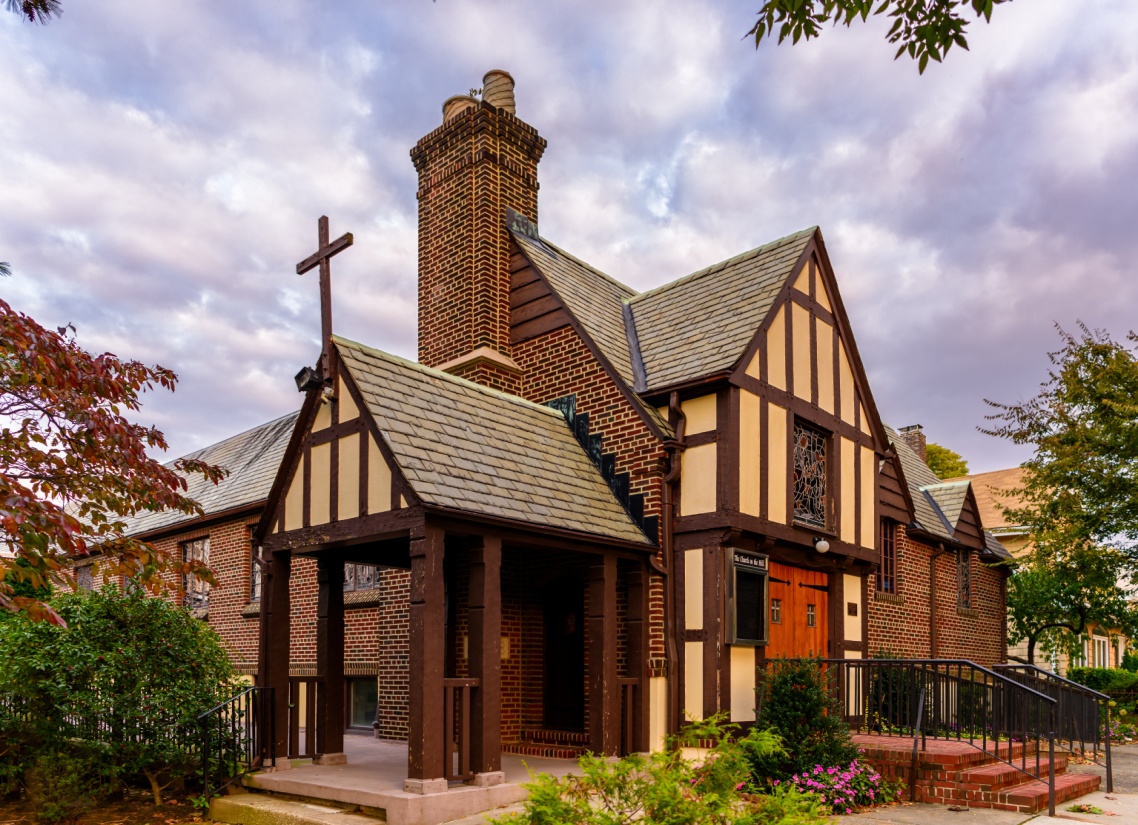                                             ©Emerson Chen PhotographyRev. Blaine D. Crawford – PastorMr. Sean Cotty – Music DirectorRev. Robert A. Perless – Pastor EmeritusORDER FOR WORSHIPBOLD – Congregation respondsPRELUDE	       Improvisation on O Filii et Filiae         Sean Cotty    VOTUMSENTENCESPRAYER OF INVOCATIONO God,by your power may we, with all the saints,comprehend the breadth and length and height and depth of the love of Christ that surpasses knowledge,so that we may be filled with your fullness. Amen.CALL TO WORSHIP					    		       HYMN No. 263  							 Alleluia, Sing to JesusAlleluia, sing to Jesus! his the scepter, his the throne:Alleluia! his the triumph, his the victory alone.Hark! the songs of peaceful Zion Thunder like a mighty flood. Jesus, out of every nation, has redeemed us by his blood.Alleluia! heavenly High Priest, here on earth our help, our stay: Alleluia! hear the sinful cry to you from day to day.Intercessor, friend of sinners, earth's Redeemer, hear our plea, where the songs of all the sinless sweep across the crystal sea.PRAYER OF CONFESSION							  O God of shalom,we have built up walls to protect ourselves from our enemies,but those walls also shut us off from receiving your love.Break down those walls.O God of shalom,we have also not loved our neighbors as ourselves,especially when they thwart, frustrate, or annoy us.Help us to see that the way to your heartis through the healing of our own hearts.(Silent prayers of confession and unburdening)Amen.ASSURANCE OF PARDON/WISDOM FOR LIFE(Based on writings from 1 Peter)	SOLO      	Marvelous Mystery (He Died for Me)	Joy SandfordSoloist: Dorien DayMarvelous Mystery!
Christ was perfect in His Deity,
Yet, He came to earth that I might see,
He died for me.
Worthy I’ll never be, still He took my sins to Calvary,
They were nailed with Him upon the tree to set me free.
He was the Son of God!
He didn’t have to stay.
He could have turned His back on me and walked away;
But lovingly, willingly, He took the road to Calvary,
Saving me for all eternity.
He died for me.PRAYER OF ILLUMINATIONAlmighty God, you have spoken to us through your Son.Let your written Word now be spoken and heard by each of us.Give us ears to hear and hearts to understand,that we may not refuse your calling or ignore your voice.May we all be taught by you through your powerful Word.Bring our every thought captive to obeying Christ,to the glory of your holy name. Amen.SCRIPTURE READINGSPsalm 66:8-201 Peter 3:8-22								This is the Word of the Lord.	Thanks be to God.SERMON			  A Clear Conscience 		    Rev. BlaineCrawfordCONFESSION OF FAITHThe mystery of the faith:Christ has died. Christ is risen! Christ will come again!HYMN No. 349		      I Love You Lord, My Strength, My Rock I love you, Lord, my strength, my rock, my fortress, and my aid. My refuge and salvation's hope, to you I long have prayed. Though cords and snares encompassed me, confronting me with death, in my distress I called to you, my life and source of breath.For who is God except the Lord, my rock, my strength, my stay. Salvation's shield you give to me, you widen victory's way. Blest be your name, O Living God, the victory you have won. Your name I will proclaim to all, O saving Sovereign One.PRAYERS OF THE PEOPLELord’s PrayerOur Father, who art in heaven,hallowed by Thy name.Thy Kingdom come, thy will be done,on earth as it is in Heaven.Give us this day our daily bread;and forgive us our trespassesas we forgive those who trespass against us.Lead us not into temptation,but deliver us from evil.For thine is the Kingdom and the power And the glory, forever. Amen.ANNOUNCEMENTSBENEDICTIONPOSTLUDE	     Improvisation on Forest Green   	   Sean Cotty	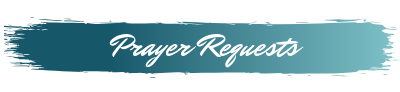 If you would like to add a loved one to the prayer list,please contact the church office.Miram AllenJohn BabinskyDiane BlagburnChristina & Sadie BollElizabeth BossisLillian CalfaDavid CerqueiraGracinda CerqueiraJose CerqueiraMarilyn CooneyEdward CottyHelen CunninghamRosina CuticoneLenny DeSimoneHerb DurdikLowell and Julie FewsterThe Frocione FamilyBetty GessnerBrooke GraffeoRosemarie GraffeoJayne HalleyHotchkiss FamilyLynch FamilyJorge & Tiffany MartinezGerry & Jean MendlerRuben & Eva MunozPatricia OlneyThe Smith FamilyJoe ThorsenChristie TweedAlison VenableJoan WerbelSandy Weston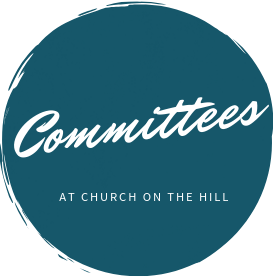 Buildings & GroundsChair: Joe MacalusoConsistory Rep: MaureenSaepia-ChenChristian Education & YouthChair: Jeanne SarranCommunity, Mission & OutreachCo-Chairs: Yoon Ryo & Patrick SymesCommunity NurserySchool BoardPresident: Ginny ChanConsistory Rep: Dorien DayCongregational CareCo-Chairs: Angela Brunjes & Pamela Lopez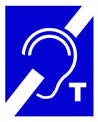 FinanceChair: Doris KrsnakConsistory Rep: MargretDoughertyPersonnelChair: Dana ChanWorship & MusicChair: Rev. CrawfordConsistory Rep: Irma Schubert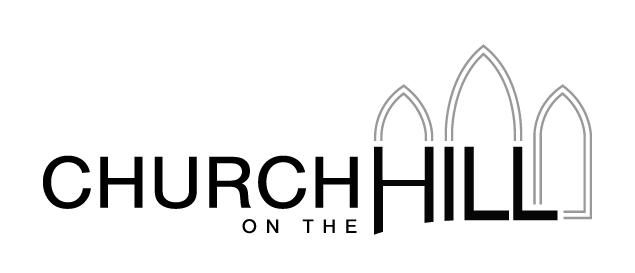 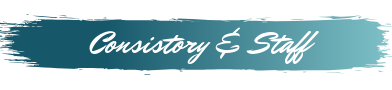  Rev. Blaine Crawford, PresidentNancy Gessner, ClerkRev. Blaine Crawford, Minister: pastor@churchonthehill.orgSean Cotty, Music Director: sean.cotty@churchonthehill.orgMolly Mahowald, Office Administrator: office@churchonthehill.org*Revised Office Hours: M–F, 10:30 a.m.-3:30 p.m.Phone: (718) 358-3671www.churchonthehill.org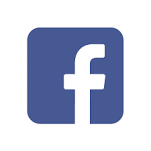 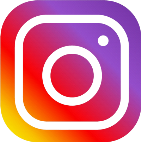 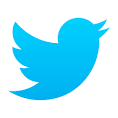 EldersDeaconsAngela BrunjesDana ChanDorien DayMargaret DoughertyPam LopezYoon RyoJeanne Sarran (VP)Maureen Saepia-ChenIrma SchubertPatrick Symes